Карелина С.А. Институт несостоятельности (банкротства) в таблицах и схемах: учебно-методическое пособие. - Юстицинформ, 2017 г.    На сайте электронной библиотеки по экономике и правуwww.учебники.информ2000.рф : учебники, дипломы, диссертации.    НАПИСАНИЕ на ЗАКАЗ и ПЕРЕРАБОТКА:   1. Дипломы, курсовые, рефераты, чертежи...    2. Диссертации и научные работы      3. Школьные задания      Онлайн-консультации      Любая тематика, в том числе ТЕХНИК      Приглашаем авторов  http://учебники.информ2000.рф/napisat-diplom.shtml   Вернуться в каталог учебников по менеджментуНаписание на заказ  курсовых, контрольных, дипломов...Написание на заказ научных статей, диссертаций...ШКОЛЬНИКАМ: онлайн-репетиторы и курсы Приглашаем авторовПредисловие Уважаемые читатели!С.А. Карелина,д.ю.н., профессор кафедры предпринимательскогоправа юридического факультета МГУ имениМ.В. Ломоносова, руководитель магистерскойпрограммы "Правовое регулирование несостоятельности (банкротства)"Перед вами пособие, подготовленное на кафедре предпринимательского права юридического факультета МГУ имени М.В. Ломоносова. Оно разработано на основе двадцатилетнего опыта преподавания учебного курса "Правовое регулирование несостоятельности (банкротства)" в стенах Юридического факультета.Представленное пособие содержит схемы и таблицы по основным темам учебной дисциплины "Правовое регулирование несостоятельности (банкротства)", представляя собой часть учебно-методического комплекса по указанной дисциплине. Кроме того, оно включает перечень нормативных актов, материалы судебной практики, библиографические источники, ссылки на основные доктринальные позиции, что позволяет комплексно исследовать правовые проблемы несостоятельности (банкротства).Подобного рода издания обладают бесспорной ценностью с той точки зрения, что позволяют в сжатой, краткой форме раскрыть основные проблемы научного и практического характера, а также тенденции развития законодательства.В учебном пособии в форме структурированных схем анализируются общие положения института несостоятельности (банкротства), субъектный состав отношений несостоятельности (банкротства), особенности разбирательства дел о банкротстве в арбитражных судах, механизмы осуществления процедур банкротства, особенности банкротства отдельных категорий должников, проблемы трансграничного банкротства.Пособие подготовлено молодым коллективом авторов - магистрантов, обучающихся в рамках магистерской программы "Правовое регулирование несостоятельности (банкротства)". Это достаточно уникальный опыт, способствующий вовлечению обучающихся в процесс научно-исследовательской и педагогической деятельности, позволяющий подготовить глубокую теоретическую основу для изучения сложных правовых проблем в будущем.Опыт издания подобного рода пособий послужит прочной основой для дальнейшей творческой деятельности молодых ученых.Данное пособие может быть рекомендовано студентам, магистрантам, аспирантам, преподавателям, а также широкому кругу практикующих специалистов в сфере несостоятельности (банкротства).Глава 1. Институт несостоятельности (банкротства): общие положенияСхема 1.1. Цели несостоятельности (банкротства)                     │                                 │                     ▼                                 ▼┌─────────┐  ┌──────────────┐─┐                 ┌─────────────┐  ┌─────────┐│         │  │обеспечение   │ │                 │создание     │  │         ││         │  │сохранности   │ │                 │устойчивости │  │         ││         │  │имущества     │ │                 │рыночных     │  │         ││         │  │должника      │ │                 │отношений    │  │         ││         │  └──────────────┘ │                 │             │  │         ││         │  ┌──────────────┐ │  ┌───────────┐  │             │  │         ││         │  │проведение    │ │  │           │  │             │  │         ││         │  │анализа       │ │  │           │  │             │  │         ││         │  │финансового   │ │  │           │  │             │  │         ││         │  │состояния     │ │  │           │  │             │  │         ││         │  │должника      │ │  │в рамках   │  │             │  │         ││         │  └──────────────┘ ├─ │наблюдения │  └─────────────┘  │         ││         │  ┌──────────────┐ │  │           │  ┌─────────────┐  │         ││         │  │проведение    │ │  │           │  │рост         │  │         ││         │  │первого       │ │  │           │  │национальной │  │         ││         │  │собрания      │ │  │           │  │экономики    │  │         ││         │  │кредиторов    │ │  │           │  │             │  │         ││         │  └──────────────┘ │  └───────────┘  │             │  │         ││         │  ┌──────────────┐ │                 │             │  │         ││Установ- │  │составление   │ │                 │             │  │Доктрина-││ленные   │  │реестра       │ │                 │             │  │льные    ││законом  │  │требований    │ │                 │             │  │         ││         │  │кредиторов    │ │                 │             │  │         ││         │  └──────────────┘─┘                 └─────────────┘  │         ││         │  ┌──────────────┐─┐  ┌───────────┐  ┌─────────────┐  │         ││         │  │прекращение   │ │  │           │  │защита       │  │         ││         │  │производства  │ │  │           │  │кредиторов и │  │         ││         │  │по делу о     │ │  │           │  │удовлетворе- │  │         ││         │  │банкротстве   │ │  │в рамках   │  │ние их       │  │         ││         │  │путем         │ ├─ │мирового   │  │требований   │  │         ││         │  │достижения    │ │  │соглашения │  │             │  │         ││         │  │соглашения    │ │  │           │  │             │  │         ││         │  │между         │ │  │           │  │             │  │         ││         │  │должником и   │ │  │           │  │             │  │         ││         │  │кредиторами   │ │  │           │  │             │  │         ││         │  └──────────────┘─┘  └───────────┘  └─────────────┘  │         ││         │  ┌──────────────┐─┐  ┌───────────┐  ┌─────────────┐  │         ││         │  │восстановление│ │  │в рамках   │  │сохранение   │  │         ││         │  │платежеспособ-│ │  │финансового│  │предприятия  │  │         ││         │  │ности должника│ ├─ │оздоровле- │  │             │  │         ││         │  │              │ │  │ния и      │  │             │  │         ││         │  │              │ │  │внешнего   │  │             │  │         ││         │  │              │ │  │управления │  │             │  │         ││         │  └──────────────┘─┘  └───────────┘  └─────────────┘  │         ││         │  ┌──────────────┐─┐  ┌───────────┐  ┌─────────────┐  │         ││         │  │соразмерное   │ │  │в рамках   │  │разрешение   │  │         ││         │  │удовлетворение│ ├─ │конкурсного│  │конфликта    │  │         ││         │  │требований    │ │  │производст-│  │"должник-    │  │         ││         │  │кредиторов    │ │  │ва         │  │кредитор"    │  │         │└─────────┘  └──────────────┘─┘  └───────────┘  └─────────────┘  └─────────┘Схема 1.2. Задачи института несостоятельности (банкротства) в зависимости от национальной системыСхема 1.3. Источники правового регулирования отношений несостоятельности (банкротства) (ст. 1 *(1)) (1)                       ┌─┌─────────────────────────────────────────────────┐                       │ │Регламент Европейского парламента о процедурах   │                       │ │несостоятельности N 1346/2000                    │                       │ └─────────────────────────────────────────────────┘┌────────────────────┐ │ ┌─────────────────────────────────────────────────┐│   Международные    │─┤ │Типовой закон ЮНСИТРАЛ о трансграничной          ││   правовые акты    │ │ │несостоятельности (1997 г.)                      │└────────────────────┘ └ └─────────────────────────────────────────────────┘                       ┌─┌─────────────────────────────────────────────────┐                       │ │принцип поддержки конкуренции (ч. 1 ст. 8)       │                       │ └─────────────────────────────────────────────────┘                       │ ┌─────────────────────────────────────────────────┐                       │ │принцип признания и защиты равным образом всех   │                       │ │форм собственности (ч. 2 ст. 8)                  │                       │ └─────────────────────────────────────────────────┘┌────────────────────┐ │ ┌─────────────────────────────────────────────────┐│   Конституция РФ   │─┤ │принцип недопустимости лишения своего имущества  ││                    │ │ │иначе как по решению суда (ч. 3 ст. 35)          │└────────────────────┘ │ └─────────────────────────────────────────────────┘                       │ ┌─────────────────────────────────────────────────┐                       │ │возможность ограничения прав и свобод человека и │                       │ │гражданина федеральным законом в той мере, в     │                       │ │какой это необходимо в целях защиты прав и       │                       │ │законных интересов других лиц (ч. 3 ст. 55)      │                       └─└─────────────────────────────────────────────────┘                       ┌─┌─────────────────────────────────────────────────┐                       │ │нормы, непосредственно регулирующие банкротство  │                       │ │индивидуальных предпринимателей (ст. 25) и       │                       │ │юридических лиц (ст. 65)                         │                       │ └─────────────────────────────────────────────────┘┌────────────────────┐ │ ┌─────────────────────────────────────────────────┐│                    │ │ │нормы ГК РФ, содержащие специальные указания по  ││        ГК РФ       │─┤ │применению положений о банкротстве, например,    ││                    │ │ │ст. 61                                           │└────────────────────┘ │ └─────────────────────────────────────────────────┘                       │ ┌─────────────────────────────────────────────────┐                       │ │нормы ГК РФ, непосредственно не затрагивающие    │                       │ │отношения банкротства, но имеющие определяющее   │                       │ │значение для решения вопросов, возникающих в     │                       │ │связи с банкротством юридических лиц, например,  │                       │ │положения, регулирующие организационно-правовые  │                       │ │формы юридических лиц, вопросы ответственности за│                       │ │нарушение обязательств                           │                       └─└─────────────────────────────────────────────────┘┌────────────────────┐   ┌─────────────────────────────────────────────────┐│Закон о банкротстве ├◄──┤центральное место в системе правового            ││                    │   │регулирования банкротства                        │└────────────────────┘   └─────────────────────────────────────────────────┘┌────────────────────┐ ┌─┌─────────────────────────────────────────────────┐│                    │ │ │ст. 223 АПК РФ: дела о несостоятельности         ││                    │ │ │(банкротстве) рассматриваются арбитражным судом  ││       АПК РФ       │─┤ │по правилам, предусмотренным АПК РФ, с           ││                    │ │ │особенностями, установленными федеральными       ││                    │ │ │законами, регулирующими вопросы несостоятельности││                    │ │ │(банкротства)                                    │└────────────────────┘ └─└─────────────────────────────────────────────────┘NB! Закон о банкротстве имеет приоритет над нормами ГК РФ как специальный закон.Примечание. См. п. 2 Постановления Пленума ВАС РФ от 8 апреля 2003 г. N 4 "О некоторых вопросах, связанных с введением в действие Федерального закона "О несостоятельности (банкротстве)", Определение КС РФ от 5 ноября 1999 г. N 182-О.  Вернуться в каталог учебников по менеджментуНаписание на заказ  курсовых, контрольных, дипломов...Написание на заказ научных статей, диссертаций...ШКОЛЬНИКАМ: онлайн-репетиторы и курсы Приглашаем авторовСхема 1.4. Источники правового регулирования отношений несостоятельности (банкротства) (ст. 1) (2)                       ┌─┌─────────────────────────────────────────────────┐                       │ │Постановление Правительства РФ от 3 февраля 2005 │                       │ │г. N 52 "О регулирующем органе, осуществляющем   │                       │ │контроль за деятельностью саморегулируемых       │                       │ │организаций арбитражных управляющих"             │                       │ └─────────────────────────────────────────────────┘                       │ ┌─────────────────────────────────────────────────┐                       │ │Постановление Правительства РФ от 29 мая 2004 г. │                       │ │N 257 "Об обеспечении интересов Российской       │                       │ │Федерации как кредитора в делах о банкротстве и в│                       │ │процедурах банкротства"                          │                       │ └─────────────────────────────────────────────────┘                       │ ┌─────────────────────────────────────────────────┐                       │ │Положение ЦБ РФ от 14 декабря 2004 г. N 265-П "Об│                       │ │аккредитации арбитражных управляющих при Банке   │                       │ │России в качестве конкурсных управляющих при     │                       │ │банкротстве кредитных организаций"               │                       │ └─────────────────────────────────────────────────┘┌────────────────────┐ │ ┌─────────────────────────────────────────────────┐│                    │ │ │Письмо ФНС России от 20 мая 2005 г.              ││  Подзаконные НПА   │─┤ │N 19-10-03/000525@ "О порядке действий ФНС России││                    │ │ │как уполномоченного органа в делах о банкротстве ││                    │ │ │и в процедурах банкротства"                      │└────────────────────┘ │ └─────────────────────────────────────────────────┘┌────────────────────┐ │ ┌─────────────────────────────────────────────────┐│      примеры       │ │ │Приказ Министерства экономического развития РФ от││                    │ │ │23 июля 2015 г. N 495                            │└────────────────────┘ │ └─────────────────────────────────────────────────┘                       │ ┌─────────────────────────────────────────────────┐                       │ │Приказ Министерства экономического развития РФ от│                       │ │05 апреля 2013 г. N 178                          │                       │ └─────────────────────────────────────────────────┘                       │ ┌─────────────────────────────────────────────────┐                       │ │Приказ Министерства экономического развития РФ от│                       │ │31 декабря 2013 г. N 803                         │                       │ └─────────────────────────────────────────────────┘                       │ ┌─────────────────────────────────────────────────┐                       │ │Указание Банка России от 25 сентября 2015 г.     │                       │ │N 3808-У "О программах подготовки арбитражных    │                       │ │управляющих в делах о банкротстве отдельных видов│                       │ │финансовых организаций"                          │                       └─└─────────────────────────────────────────────────┘                       ┌─┌─────────────────────────────────────────────────┐                       │ │Постановления Конституционного суда РФ, например,│                       │ │Постановление Конституционного Суда РФ от 19     │                       │ │декабря 2005 г. N 12-П "По делу о проверке       │                       │ │конституционности абз. 8 п. 1 ст. 20 Федерального│                       │ │закона "О несостоятельности (банкротстве)" в     │                       │ │связи с жалобой гражданина А.Г. Меженцева"       │                       │ └─────────────────────────────────────────────────┘┌────────────────────┐ │ ┌─────────────────────────────────────────────────┐│                    │ │ │Постановления Пленума Высшего Арбитражного Суда  ││                    │ │ │РФ, например, Постановление Пленума ВАС РФ от 23 ││ Судебная практика  │─┤ │декабря 2010 г. N 63 "О некоторых вопросах,      ││                    │ │ │связанных с применением главы III.1 Федерального ││                    │ │ │закона "О несостоятельности (банкротстве)"       │└────────────────────┘ │ └─────────────────────────────────────────────────┘                       │ ┌─────────────────────────────────────────────────┐                       │ │Информационные письма Президиума Высшего         │                       │ │Арбитражного Суда РФ, например, Информационное   │                       │ │письмо Президиума Высшего Арбитражного Суда РФ от│                       │ │30 декабря 2004 г. N 88 "О некоторых вопросах,   │                       │ │связанных с утверждением и отстранением          │                       │ │арбитражных управляющих"                         │                       │ └─────────────────────────────────────────────────┘                       │ ┌─────────────────────────────────────────────────┐                       │ │Постановления Пленума Верховного Суда РФ,        │                       │ │например, Постановление Пленума Верховного Суда  │                       │ │РФ от 13 октября 2015 г. N 45 "О некоторых       │                       │ │вопросах, связанных с введением в действие       │                       │ │процедур, применяемых в делах о несостоятельности│                       │ │(банкротстве) граждан"                           │                       └─└─────────────────────────────────────────────────┘┌────────────────────┐   ┌─────────────────────────────────────────────────┐│  Внутренние акты   │   │Устанавливаемые в рамках саморегулируемых        ││    организаций     ├───┤организаций арбитражных управляющих стандарты и  ││                    │   │правила профессиональной деятельности            │└────────────────────┘   └─────────────────────────────────────────────────┘Схема 1.5. Принципы правового регулирования отношений несостоятельности (банкротства)Принципы права - это выраженные в праве основные идеи, исходные нормативно-руководящие начала, определяющие его содержание, закрепленные в нем закономерности общественной жизни.                                ┌───────────────┐                                │   Принципы    │                                └───────┬───────┘         ┌────────────────────┬─────────┴─────────┬──────────────────┐         │                    │                   │                  │┌────────┴─────────┐ ┌────────┴────────┐ ┌────────┴────────┐ ┌───────┴────────┐│Общеправовые      │ │Межотраслевые    │ │Отраслевые       │ │Институциональ- ││принципы          │ │принципы         │ │принципы         │ │ные принципы    ││принцип           │ │принцип          │ │принцип равенства│ │принцип         ││верховенства права│ │неприкосновеннос-│ │участников       │ │экономической   ││принцип законности│ │ти собственности │ │отношений,       │ │целесообразности││принцип равенства │ │принцип          │ │регулируемых     │ │принцип         ││всех перед законом│ │недопустимости   │ │гражданским      │ │последовательно-││и судом           │ │произвольного    │ │правом           │ │сти развития    ││(равноправия)     │ │вмешательства    │ │принцип свободы  │ │конкурсных      ││принцип деления   │ │кого-либо в      │ │договора         │ │отношений в     ││права на публичное│ │частные дела     │ │принцип          │ │рамках          ││и частное         │ │восстановления   │ │необходимости    │ │определенных    ││принцип взаимной  │ │нарушенных прав, │ │обеспечения      │ │стадий          ││ответственности   │ │их судебной      │ │беспрепятственно-│ │принцип         ││личности и        │ │защиты           │ │го осуществления │ │применения норм ││государства       │ │принцип          │ │гражданских прав,│ │о банкротстве   ││принцип           │ │самостоятельности│ │восстановления   │ │только с учетом ││справедливости    │ │и инициативы     │ │нарушенных прав, │ │принципов и     ││                  │ │(диспозитивности)│ │их судебной      │ │критериев       ││                  │ │в приобретении,  │ │защиты           │ │несостоятельнос-││                  │ │осуществлении и  │ │принцип          │ │ти              ││                  │ │защите           │ │диспозитивности  │ │принцип         ││                  │ │гражданских прав │ │принцип          │ │дифференциации  ││                  │ │принцип запрета  │ │состязательности │ │признаков,      ││                  │ │злоупотребления  │ │принцип          │ │достаточных для ││                  │ │правом           │ │независимости    │ │инициирования   ││                  │ │иные             │ │судей            │ │конкурсных      ││                  │ │межотраслевые    │ │иные отраслевые  │ │отношений и     ││                  │ │принципы         │ │принципы         │ │необходимых для ││                  │ │                 │ │принцип          │ │признания       ││                  │ │                 │ │добросовестности │ │должника        ││                  │ │                 │ │должника         │ │банкротом       ││                  │ │                 │ │                 │ │принцип         ││                  │ │                 │ │                 │ │независимого    ││                  │ │                 │ │                 │ │управления      ││                  │ │                 │ │                 │ │должником при   ││                  │ │                 │ │                 │ │осуществлении   ││                  │ │                 │ │                 │ │восстановитель- ││                  │ │                 │ │                 │ │ных мероприятий ││                  │ │                 │ │                 │ │принцип участия ││                  │ │                 │ │                 │ │в конкурсных    ││                  │ │                 │ │                 │ │отношениях      ││                  │ │                 │ │                 │ │кредиторов,     ││                  │ │                 │ │                 │ │имеющих         ││                  │ │                 │ │                 │ │хозяйственные   ││                  │ │                 │ │                 │ │отношения с     ││                  │ │                 │ │                 │ │должником       ││                  │ │                 │ │                 │ │принципы        ││                  │ │                 │ │                 │ │удовлетворения  ││                  │ │                 │ │                 │ │требований      ││                  │ │                 │ │                 │ │кредиторов      ││                  │ │                 │ │                 │ │принцип         ││                  │ │                 │ │                 │ │соразмерности   ││                  │ │                 │ │                 │ │возможностей    ││                  │ │                 │ │                 │ │кредиторов с    ││                  │ │                 │ │                 │ │размером их     ││                  │ │                 │ │                 │ │требований      │└──────────────────┘ └─────────────────┘ └─────────────────┘ └────────────────┘                   ┌──────────────────────────────────────────────────────────┐    На сайте электронной библиотеки по экономике и правуwww.учебники.информ2000.рф : учебники, дипломы, диссертации.    НАПИСАНИЕ на ЗАКАЗ и ПЕРЕРАБОТКА:   1. Дипломы, курсовые, рефераты, чертежи...    2. Диссертации и научные работы      3. Школьные задания      Онлайн-консультации      Любая тематика, в том числе ТЕХНИК      Приглашаем авторов  http://учебники.информ2000.рф/napisat-diplom.shtml ПредисловиеГлава 1. Институт несостоятельности (банкротства): общие положения1.1. Цели несостоятельности (банкротства)1.2. Задачи института несостоятельности (банкротства) в зависимости от национальной системы1.3. Источники правового регулирования отношений несостоятельности (банкротства) (ст. 1) (1)1.4. Источники правового регулирования отношений несостоятельности (банкротства) (ст. 1) (2)1.5. Принципы правового регулирования отношений несостоятельности (банкротства)1.6. Соотношение понятий "несостоятельность" и "банкротство" несостоятельность1.7. Доктринальные подходы к определению понятия несостоятельности (банкротства)1.8. Критерии несостоятельности (банкротства)1.9. Критерии несостоятельности (банкротства) граждан1.10. Признаки несостоятельности (банкротства) (ст. 3)1.11. Текущие платежи (ст. 5)БиблиографияГлава 2. Субъектный состав отношений несостоятельности (банкротства)2.1. Субъектный состав отношений несостоятельности (банкротства): общие положения (ст.ст. 34, 35) лица, участвующие в процессе2.2. Субъекты, в отношении которых возможно проведение производство по делу несостоятельности2.3. Должник в процессе несостоятельности (банкротства)2.4. Обращение должника в арбитражный суд: право и обязанность (ст.ст. 7, 8)2.5. Ответственность должника и лиц, выступающих на стороне должника, в деле о банкротстве (ст. 10)2.6. Кредиторы в процессе несостоятельности (банкротства) (ст. 11)2.7. Реестр требований кредиторов (ст. 16)2.8. Собрание кредиторов (ст. 12)2.9. Подготовка и проведение собрания кредиторов (ст. 14)2.10. Комитет кредиторов (ст. 17)2.11. Правовой статус уполномоченных органов2.12. Арбитражный управляющий (ст. 20)2.13. Порядок утверждения арбитражного управляющего (ст. 45)2.14. Права и обязанности арбитражного управляющего (ст. 20.3)2.15. Ответственность арбитражного управляющего (ст. 20.4)2.16. Страхование ответственности арбитражных управляющих (ст. 24.1)2.17. Вознаграждение арбитражного управляющего (ст. 20.6)2.18. Саморегулируемые организации арбитражных управляющих (ст. 21)2.19. Структура саморегулируемой организации (ст. 21.1)2.20. Контроль (надзор) за деятельностью саморегулируемых организаций арбитражных управляющих (ст. 23.1)2.21. Место и роль арбитражного суда в процессе несостоятельности (банкротства)БиблиографияГлава 3. Разбирательство дел о банкротстве в арбитражном суде3.1. Подведомственность и подсудность дел о банкротстве (ст. 33) (1)3.2. Подведомственность и подсудность дел о банкротстве (ст. 33) (2)3.3. Возбуждение дела о банкротстве по инициативе должника: право и обязанность должника (ст. 37) (1)3.4. Возбуждение дела о банкротстве по инициативе должника: право и обязанность должника (ст. 37) (2)3.5. Возбуждение дела о банкротстве по инициативе должника: право и обязанность должника (ст. 37) (3)3.6. Сравнение заявлений о банкротстве должника и кредитора (работника, бывшего работника должника)3.7. Отдельные особенности заявления о банкротстве, поданного должником (ст. 38)3.8. Принятие заявления о признании должника банкротом к производству (ст. 42) (1)3.9. Принятие заявления о признании должника банкротом к производству (ст. 42) (2)3.10. Отзыв должника на заявление о признании должника банкротом (ст. 47)3.11. Рассмотрение обоснованности заявления о признании должника банкротом (ст. 48) (1)3.12. Рассмотрение обоснованности заявления о признании должника банкротом (ст. 48) (2)3.13. Судебные акты по делу о банкротстве и полномочия суда (ст. 52)3.14. Задачи судопроизводства в арбитражном процессе: общие положения3.15. Сроки обжалования судебных актов по делу о банкротстве3.16. Прекращение производства по делу о банкротстве (ст. 57)3.17. Приостановление производства по делу о банкротстве (ст. 58)БиблиографияГлава 4. Наблюдение4.1. Цели, основания и юридические последствия введения наблюдения (ст.ст. 62, 63)4.2. Действия судебного пристава-исполнителя после введения наблюдения4.3. Система ограничений правосубъектности и комплекс обязанностей должника (ст.ст. 63, 64)4.4. Отстранение руководителя должника от должности (ст. 69)4.5. Временный управляющий: особенности правового статуса (ст.ст. 65, 66, 67)4.6. Меры по обеспечению сохранности имущества должника в процедуре наблюдения4.7. Прекращение полномочий временного управляющего (ст.ст. 65, 69)4.8. Установление размера требований кредиторов (ст. 71)4.9. Реестр требований кредиторов (ст. 16)4.10. Правила ведения реестра требований кредиторов4.11. Анализ финансового состояния должника и его правовое оформление (ст. 70)4.12. Порядок выявления признаков фиктивного и преднамеренного банкротства4.13. Первое собрание кредиторов: порядок подготовки и проведения (ст.ст. 72, 73)4.14. Решения первого собрания кредиторов (ст. 74)4.15. Недействительность решения собрания кредиторов (п.п. 4, 5 ст. 15)4.16. Окончание наблюдения (ст. 75)4.17. Возможность введения процедуры финансового оздоровления вопреки решению собрания кредиторов (п.п. 2, 3 ст. 75)БиблиографияГлава 5. Финансовое оздоровление5.1. Порядок введения финансового оздоровления (ст. 80) (1)5.2. Порядок введения финансового оздоровления (ст. 80) (2)5.3. Порядок введения финансового оздоровления (ст. 80.3)5.4. Последствия введения процедуры финансового оздоровления (ст. 81) (1)5.5. Последствия введения процедуры финансового оздоровления (ст. 81) (2)5.6. Особенности правового статуса административного управляющего (ст. 83) (1)5.7. Особенности правового статуса административного управляющего (ст. 83) (2)5.8. Прекращение исполнения обязанностей арбитражным управляющим (ст. 83) (1)5.9. Прекращение исполнения обязанностей арбитражным управляющим (ст. 83) (2)5.10. Обеспечение исполнения должником обязательств в соответствии с графиком погашения задолженности (ст. 79)5.11. План финансового оздоровления должника (ст. 84)5.12. График погашения задолженности (ст. 84) (1)5.13. График погашения задолженности (ст. 84) (2)5.14. Управление должником в ходе финансового оздоровления (ст. 82) (1)5.15. Управление должником в ходе финансового оздоровления (ст. 82) (2)5.16. Досрочное окончание финансового оздоровления (ст. 86)5.17. Досрочное прекращение финансового оздоровления (ст. 87)5.18. Окончание финансового оздоровления (ст. 88)5.19. Исполнение обязательств лицами, предоставившими обеспечение исполнения должником обязательств (ст.ст. 89, 90) (1)5.20. Исполнение обязательств лицами, предоставившими обеспечение исполнения должником обязательств (ст.ст. 89, 90) (2)5.21. Переход из финансового оздоровления во внешнее управление (ст. 92)БиблиографияГлава 6. Внешнее управление6.1. Порядок введения внешнего управления (ст. 93)6.2. Последствия введения внешнего управления (ст. 94)6.3. Полномочия органов управления должника и собственника имущества должника - унитарного предприятия в рамках внешнего управления (ст. 94)6.4. Внешний управляющий (ст. 96)6.5. Права и обязанности внешнего управляющего (ст. 99)6.6. Распоряжение имуществом должника (ст. 101)6.7. Порядок прекращения полномочия внешнего управляющего (ст. 123)6.8. Ответственность внешнего управляющего (ст. 98)6.9. Содержание плана внешнего управления (ст. 106)6.10. Порядок рассмотрения плана внешнего управления (ст. 107)6.11. Меры по восстановлению платежеспособности должника (ст. 109)6.12. Установление требований кредиторов в рамках внешнего управления (ст. 100)6.13. Мораторий на удовлетворение требований кредиторов (ст. 95)6.14. Отказ от исполнения сделок должника (ст. 102)6.15. Основания недействительности сделок должника6.16. Субъекты оспаривания сделок в процессе банкротства (ст. 61.9)6.17. Общие особенности оспаривания сделок в соответствии с Главой III.1 Федерального закона "О несостоятельности (банкротстве) (ст. 61.1)6.18. Подозрительные сделки должника: общее основание недействительности (п. 2 ст. 61.2)6.19. Подозрительные сделки должника: специальное основание недействительности (п. 1 ст. 61.2)6.20. Сделки с предпочтением (ст. 61.3)6.21. Последствия оспаривания сделок в процессе банкротства (ст. 61.6)6.22. Продажа предприятия должника (ст. 110) (1)6.23. Продажа предприятия должника (ст. 110) (2)6.24. Продажа предприятия должника (ст. 110) (3)6.25. Договор купли-продажи предприятия (ст. 110)6.26. Продажа части имущества должника (ст. 111)6.27. Признание торгов несостоявшимися (ст. 110)6.28. Уступка прав требований должника (ст. 112)6.29. Исполнение обязательства должника учредителями или участниками (ст.ст. 113, 116)6.30. Размещение дополнительных обыкновенных акций должника (ст. 114)6.31. Замещение активов должника (ст. 115) (1)6.32. Замещение активов должника (ст. 115) (2)6.33. Отчет внешнего управляющего (ст. 117) (1)6.34. Отчет внешнего управляющего (ст. 117) (2)6.35. Расчеты с кредиторами (ст. 121)6.36. Завершение внешнего управленияБиблиографияГлава 7. Конкурсное производство7.1. Сущность и правовые последствия открытия конкурсного производства (ст.ст. 2, 124, 126)7.2. Особенности правового статуса конкурсного управляющего (ст.ст. 2, 127, 129)7.3. Основания прекращения полномочий конкурсного управляющего (ст.ст. 144, 145)7.4. Контроль за деятельностью конкурсного управляющего (ст. 143)7.5. Оценка имущества должника (ст. 130)7.6. Особенности оценки имущества должника - унитарного предприятия и должника - акционерного общества, более двадцати пяти процентов голосующих акций которого находится в государственной или муниципальной собственности (п.п. 2-4 ст. 130)7.7. Конкурсная масса (ст. 131)7.8. Правовой режим имущества должника, не включаемого в конкурсную массу (ст. 132)7.9. Очередность удовлетворения требований кредиторов (ст. 134)7.10. Удовлетворение требований кредиторов первой очереди (ст. 135)7.11. Удовлетворение требований кредиторов второй очереди (ст. 136)7.12. Удовлетворение требований кредиторов третьей очереди (ст. 137)7.13. Требования кредиторов по обязательствам, обеспеченным залогом имущества должника (ст. 138)7.14. Имущество должника, оставшееся после завершения расчетов с кредиторами (ст. 148)7.15. Основания и порядок перехода к внешнему управлению (ст. 146)7.16. Отчет конкурсного управляющего (ст. 147)7.17. Завершение конкурсного производства (ст. 149)БиблиографияГлава 8. Мировое соглашение8.1. Форма мирового соглашения (ст. 155)8.2. Содержание мирового соглашения (ст. 156)8.3. Порядок заключения мирового соглашения (ст.ст. 150-154)8.4. Условия и последствия утверждения мирового соглашения судом8.5. Отказ в утверждении мирового соглашения арбитражным судом (ст.ст. 160, 161)8.6. Порядок и последствия отмены определения об утверждении мирового соглашения (ст.ст. 162, 163)8.7. Порядок расторжения мирового соглашения (ст.ст. 164, 165)8.8. Последствия расторжения мирового соглашения (ст. 166)БиблиографияГлава 9. Банкротство градообразующих организаций9.1. Особенности банкротства градообразующих организаций (ст.ст. 169-170)9.2. Особенности введения внешнего управления (ст. 171)9.3. Поручительство (ст. 173)9.4. Особенности реализации финансового оздоровления и внешнего управления в процессе банкротства градообразующих организаций (ст. 172)9.5. Особенности погашения требований кредиторов в ходе внешнего управления и финансового оздоровления (ст. 174)9.6. Продажа предприятия и имущества градообразующей организации (ст.ст. 175, 176)БиблиографияГлава 10. Банкротство сельскохозяйственных организаций10.1. Понятие, признаки и критерии несостоятельности (банкротства) сельскохозяйственных организаций (ст. 177)10.2. Особенности реализации процедур несостоятельности (банкротства) сельскохозяйственных организаций (ст. 178)10.3. Особенности продажи имущества и имущественных прав сельскохозяйственных организаций (ст. 179)БиблиографияГлава 11. Банкротство финансовых организаций11.1. Виды финансовых организаций (ст. 180)11.2. Меры по предупреждению банкротства финансовой организации (ст.ст. 183.1, 183.2)11.3. Временная администрация финансовой организации (ст.ст. 183.5-183.9, 183.12, 183.14, 183.15)11.4. Функции временной администрации (ст.ст. 183.10, 183.11)11.5. Анализ финансового состояния финансовой организации (ст. 183.13)11.6. Особенности банкротства финансовых организаций (ст.ст. 183.16-183.18, 183.24)11.7. Арбитражный управляющий в деле о банкротстве финансовых организаций (ст. 183.25)БиблиографияГлава 12. Банкротство страховых организаций12.1. Основания для применения мер по предупреждению банкротства страховых организаций и назначение временной администрации (ст.ст. 184.1, 184.3)12.2. Инициирование банкротства страховой организации (ст.ст. 184.2, 184.4)12.3. Продажа и передача страхового портфеля страховой организации (ст.ст. 184.8-184.9)12.4. Конкурсное производство в процессе банкротства страховой организации (ст.ст. 184.4-184.5)12.5. Очередность удовлетворения требований кредиторов страховой вне очереди (текущие платежи) организации (ст. 184.10)БиблиографияГлава 13. Банкротство кредитных организаций13.1. Банкротство кредитных организаций (ст. 189.8)13.2. Субъекты процесса несостоятельности (банкротства) кредитной организации (ст.ст. 189.59, 189.60)13.3. Обращение в арбитражный суд (ст. 189.61)13.4. Меры по предупреждению банкротства кредитной организации (ст. 189.9)Схема 13.5. Основания для осуществления мер по предупреждению банкротства кредитной организации (ст. 189.10)13.6. Обязанности кредитной организации при возникновении оснований для осуществления мер по предупреждению банкротства (ст. 189.11)13.7. Обязанности руководителя, членов органов управления, учредителей (участников) кредитной организации в случае возникновения признаков несостоятельности (банкротства) кредитной организации (ст. 189.12)13.8. Процедуры в деле о банкротстве кредитной организации (ст. 189.13)13.9. Меры по финансовому оздоровлению кредитной организации (ст. 189.14)13.10. Оказание финансовой помощи кредитной организации ее учредителями (участниками) и иными лицами (ст. 189.15)13.11. Изменение структуры активов и структуры пассивов кредитной организации (ст. 189.16)13.12. Приведение в соответствие размера уставного капитала кредитной организации и величины собственных средств (капитала) кредитной организации (ст. 189.17)13.13. Изменение организационной структуры кредитной организации (ст. 189.18)13.14. Ходатайство руководителя кредитной организации об осуществлении мер по предупреждению банкротства кредитной организации (ст. 189.19) (1)13.15. Ходатайство руководителя кредитной организации об осуществлении мер по предупреждению банкротства кредитной организации (ст. 189.19) (2)13.16. Осуществление мер по финансовому оздоровлению кредитной организации по требованию Банка России (ст. 189.20)13.17. План мер по финансовому оздоровлению кредитной организации (ст.ст. 189.21, 189.22)13.18. Временная администрация по управлению кредитной организацией (ст. 189.25)13.19. Основания назначения временной администрации по управлению кредитной организацией (ст. 189.26)13.20. Основания прекращения деятельности временной администрации по управлению кредитной организацией (ст. 189.27)13.21. Функции временной администрации по управлению кредитной организацией в случае ограничения полномочий исполнительных органов кредитной организации (ст. 189.30)13.22. Функции временной администрации по управлению кредитной организацией в случае приостановления полномочий исполнительных органов кредитной организации (ст. 189.31) (1)13.23. Функции временной администрации по управлению кредитной организацией в случае приостановления полномочий исполнительных органов кредитной организации (ст. 189.31) (2)13.24. Особенности функционирования временной администрации по управлению банком в случае участия Агентства (ГК АСВ) в осуществлении мер по предупреждению банкротства банка (ст. 189.34)13.25. Функции временной администрации по управлению кредитной - организацией в случае назначения ее после отзыва у кредитной организации лицензии на осуществление банковских операций (ст. 189.32)13.26. Прекращение деятельности временной администрации по управлению кредитной организацией (ст. 189.43)13.27. Требование Банка России о реорганизации кредитной организации (ст. 189.45)13.28. Участие Агентства (ГК АСВ) в осуществлении мер по предупреждению банкротства банка (ст. 189.49)13.29. Финансовая помощь при осуществлении ГК АСВ мер по предупреждению банкротства банка (ст. 189.49)13.30 Общие положения о конкурсном производстве в отношении кредитных организаций (ст. 189.73)13.31. Опубликование сведений о признании кредитной организации банкротом и об осуществлении предварительных выплат кредиторам первой очереди (ст. 189.74)13.32. Раскрытие информации о ходе конкурсного производства в отношении кредитных организаций (ст. 189.75)13.33. Особенности статуса конкурсного управляющего (ст. 189.77) (1)13.34. Особенности статуса конкурсного управляющего (ст.189.77) (2)13.35. Особенности статуса конкурсного управляющего (ст. 189.77) (3)13.36. Полномочия конкурсного управляющего (ст. 189.78)13.37. Контроль за деятельностью конкурсного управляющего (ст. 189.79)13.38. Прекращение деятельности конкурсного управляющего, аккредитованного при Банке России от исполнения обязанностей конкурсного управляющего (ст.ст. 189.80, 189.81)13.39. Текущие обязательства кредитной организации в ходе конкурсного производства (ст. 189.84)13.40. Установление размера требований кредиторов (ст. 189.85)13.41. Распоряжение имуществом кредитной организации в ходе конкурсного производства (ст. 189.89)13.42. Особенности очередности удовлетворения требований кредиторов в ходе конкурсного производства (ст. 189.94)13.43. Особенности удовлетворения требований в ходе конкурсного производства (ст. 189.92)13.44. Отчет конкурсного управляющего (ст. 189.99)13.45. Завершение конкурсного производства (ст. 189.100)БиблиографияГлава 14. Банкротство стратегических предприятий и организаций14.1. Особенности банкротства стратегических предприятий и организаций: общие положения (ст. 190)14.2. Особенности введения и реализации процедур банкротства (ст.ст. 194, 195, 196)14.3. Финансовое оздоровление стратегических предприятий и организаций (ст. 194)14.4. Особенности введения и реализации внешнего управления (ст. 195)14.5. Арбитражный управляющий в деле о банкротстве стратегических предприятий или организации (ст. 193)БиблиографияГлава 15. Банкротство субъектов естественных монополий15.1. Признаки банкротства субъектов естественных монополий и особенности внешнего управления (ст.ст. 197-200)15.2. Лица, участвующие в деле о банкротстве субъектов естественных монополий15.3. Особенности подачи заявления о банкротстве субъектов естественных монополий (ст.ст. 197-199)15.4. Продажа имущества должника - субъекта естественной монополии (ст. 201БиблиографияГлава 16. Банкротство застройщиков16.1. Общие положения (ст. 201.1)16.2. Процедуры банкротства застройщика (ст. 201.1)16.3. Лица, участвующие в деле о банкротстве застройщика (ст. 201.2)16.4. Меры по обеспечению требований кредиторов и интересов должника (ст. 201.3)16.5. Особенности предъявления участниками строительства требований при банкротстве застройщика и их рассмотрение арбитражным судом (ст. 201.4)16.6. Особенности предъявления денежных требований и их рассмотрения арбитражным судом (ст. 201.5)16.7. Особенности предъявления требований о передаче жилых помещений и их рассмотрение арбитражным судом (ст. 201.6)16.8. Очередность удовлетворения требований кредиторов в деле о банкротстве застройщика (ст. 201.9)16.9. Погашение требований участников строительства путем передачи объекта незавершенного строительства (ст. 201.10)16.10. Условия передачи участникам строительства объекта незавершенного строительства (ст. 201.10) (1)16.11. Условия передачи участникам строительства объекта незавершенного строительства (ст. 201.10) (2)16.12. Требования к жилищно-строительному кооперативу или иному специализированному потребительскому кооперативу (п. 8 ст. 201.10)16.13. Погашение требований участников строительства путем передачи им жилых помещений (ст. 201.11)16.14. Условия передачи участникам строительства жилых помещений (ст. 201.11) (1)16.15. Условия передачи участникам строительства жилых помещений (ст. 201.11) (2)16.16. Алгоритм действий арбитражного управляющего при погашении требований участников строительства путем передачи им жилых помещений (ст. 201.11)16.17. Собрание участников строительства (ст. 201.12)16.18. Включение в реестр требований кредиторов требований участников строительства в случае невозможности передачи объекта незавершенного строительства или жилых помещений (ст. 201.13)16.19. Погашение требований граждан - участников строительства по денежным обязательствам и особенности расчетов с кредиторами в случае реализации предмета залога в деле о банкротстве застройщика (ст. 201.14)16.20. Погашение текущих платежей и требований кредиторов первой и второй очереди к застройщику в целях обеспечения возможности передачи объекта незавершенного строительства или жилых помещений (ст. 201.15)БиблиографияГлава 17. Банкротство гражданина17.1. Кто признается гражданином по закону о банкротстве (ст. 213.1)17.2. Процедуры банкротства, применяемые в отношении гражданина (ст. 213.2)17.3. Право и обязанность гражданина на подачу заявления о признании банкротом (ст. 213.4)17.4. Процесс банкротства гражданина (ст. 213.6)17.5. Условия для возникновения права на подачу заявления кредиторами и уполномоченным органом (ст. 213.5)17.6. Арбитражный суд в процедурах банкротства гражданина17.7. Правовой статус собрания кредиторов в процедурах банкротства гражданина (ст. 213.8)17.8. Особенности правового статуса финансового управляющего в процедурах банкротства гражданина (ст. 213.9) (1)17.9. Особенности правового статуса финансового управляющего в процедурах банкротства гражданина (ст. 213.9) (2)17.10. Реструктуризация долгов гражданина как реабилитационная процедура (ст.ст. 213.11-213.13) (1)17.11. Реструктуризация долгов гражданина как реабилитационная процедура (ст.ст.213.11-213.13) (2)17.12. Реструктуризация долгов гражданина как реабилитационная процедура (ст.ст.213.11-213.13) (3)17.13. План реструктуризации долгов гражданина (ст.ст. 213.14-213.23)17.14. Реализация имущества гражданина: основные положения (ст. 213.25)17.15. Этапы процедуры реализации имущества гражданина (ст. 213.26)17.16. Порядок оценки и реализации имущества гражданина (ст. 213.26)17.17. Процедура реализации имущества гражданина (1)17.18. Процедура реализации имущества гражданина (2)17.19. Реализация имущества: возобновление производства по делу о банкротстве (ст. 213.29) (1)17.20. Реализация имущества: возобновление производства по делу о банкротстве (ст. 213.29) (2)17.21. Особенности продажи предмета залога (ст. 213.10)17.22. Последствия реализации имущества гражданина-должника и завершение расчетов с кредиторами (213.28)17.23. Механизм освобождения гражданина - должника от обязательств (п.п. 1-3, 5-6 ст. 213.28)17.24. Критерий добросовестности гражданина-должника для целей применения или неприменения механизма освобождения от обязательств (п. 4 ст. 213.28)17.25. Исполнение "будущих" обязательств гражданина-должника17.26. Особенности реализации имущества супругов (п. 7 ст. 213.26)17.27. Последствия признания гражданина банкротом (ст. 213.30)17.28. Мировое соглашение (ст. 213.31)17.29 Особенности рассмотрения дела о банкротстве гражданина в случае его смерти (ст. 223.1)17.30. Особенности оспаривания сделок гражданина-должника (ст. 213.32) (1)17.31 Особенности оспаривания сделок гражданина-должника (ст. 213.32) (2)17.32. Особенности банкротства крестьянского (фермерского) хозяйства (ст.ст. 217-223) (1)17.33. Особенности банкротства крестьянско-фермерского хозяйства (ст.ст. 217-223) (2)17.34. Особенности несостоятельности (банкротства) индивидуального предпринимателя (ст.ст. 214, 214.1, 216, 216.1, 216.2)БиблиографияГлава 18. Упрощенные процедуры18.1. Особенности банкротства ликвидируемого должника (ст.ст. 224-226) (1)18.2 Особенности банкротства ликвидируемого должника (ст.ст. 224-226) (2)18.3. Банкротство отсутствующего должника (ст. 227)18.4. Рассмотрение дела о банкротстве отсутствующего должника (ст. 228)БиблиографияГлава 19. Трансграничное банкротство19.1. Понятие трансграничной несостоятельности19.2. Доктрины правового регулирования трансграничной несостоятельности19.3 Основные источники правового регулирования трансграничной несостоятельности19.4. Регулирование трансграничной несостоятельности в Российской Федерации19.5 Разграничение компетенции судов различных государств по делам о трансграничной несостоятельности19.6. Определение применимого права19.7. Признание иностранных банкротствБиблиографияНормативные правовые актыМатериалы судебной практикиСистема несостоятельностиЗадачи системыПримеры странРадикально прокредиторское законодательство.Удовлетворение требований кредитора. Интересы остальных участников процесса внутри данной системы практически игнорируютсяАнглия, Ирландия, Израиль, Индия, Пакистан, Бангладеш, Сингапур, Гонконг, Австралия, Новая Зеландия, в островных государствах Тихоокеанского, Индийского и Карибского бассейновУмеренно прокредиторское законодательство.Удовлетворение требований кредитора и других участников процессаГермания, Финляндия, Норвегия, Швеция, Голландия, Польша, Япония, Южная Корея, Тайвань, Индонезия, Канада, ЮАРНейтральное законодательство.Представляет собой правовую систему "золотой середины", в максимальной степени учитывающую интересы как должника, так и кредиторовДания, Италия, Чехия, Словакия, однако эта система наиболее типична для США (по мнению многих исследователей, к данной группе относится и законодательство РФ)Умеренно продолжниковское законодательство.Преимущественно защищает интересы должника. Созданы все условия для освобождения от долгов и возможности нового старта ("fresh start")Греция, Испания, Португалия, Бельгия, государства северо-западной части Африки, практически вся Южная и Центральная АмерикаРадикально продолжниковская система.Усиленно ориентированная на защиту интересов должниковФранцияСТУДЕНЧЕСКИЕ и АСПИРАНТСКИЕ РАБОТЫ на ЗАКАЗКНИЖНЫЙ  МАГАЗИН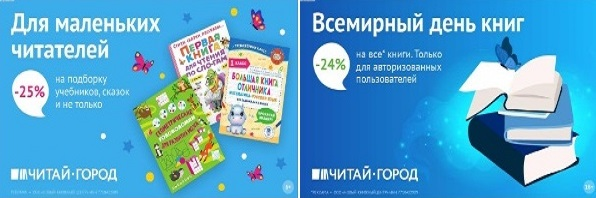 ТОВАРЫ для ХУДОЖНИКОВ и ДИЗАЙНЕРОВ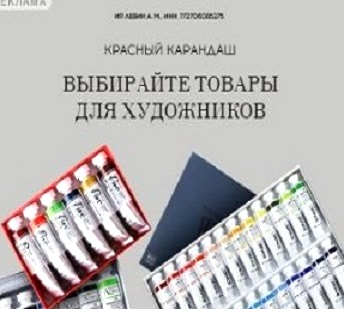 АУДИОЛЕКЦИИ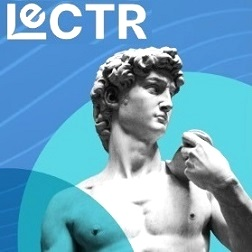 IT-специалисты: ПОВЫШЕНИЕ КВАЛИФИКАЦИИ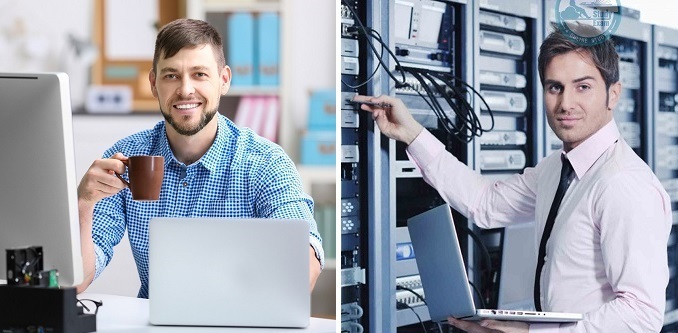 ФИТНЕС на ДОМУ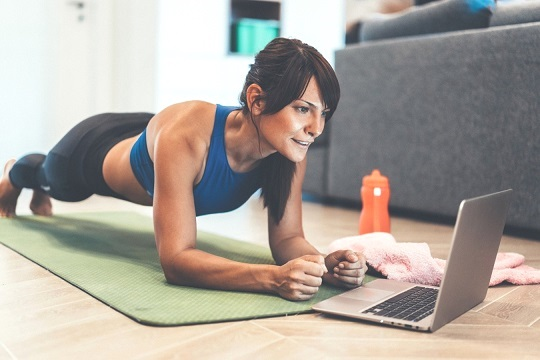 